Progression Statements: Glossary of Terms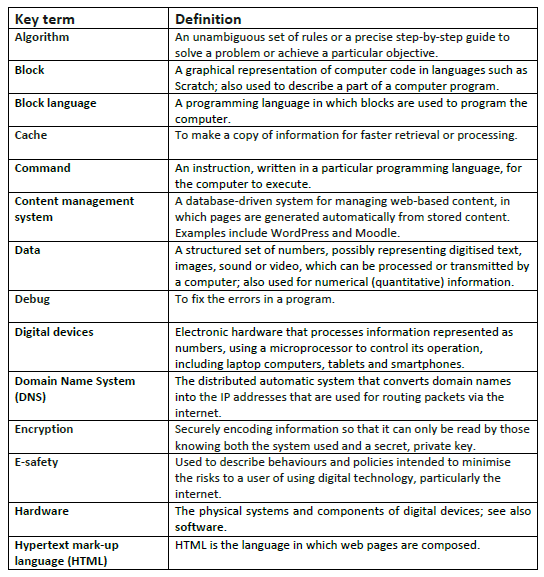 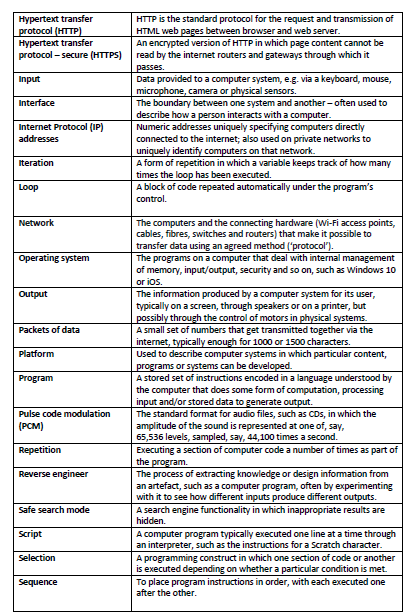 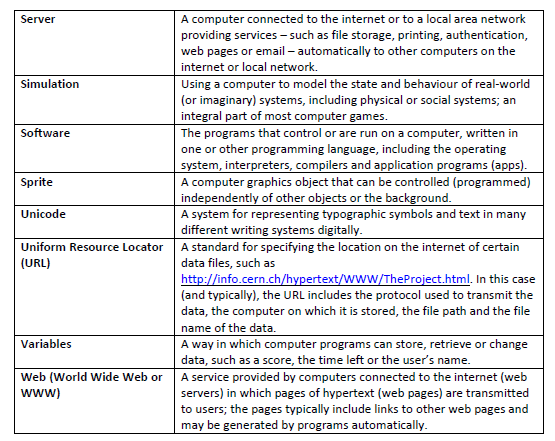 